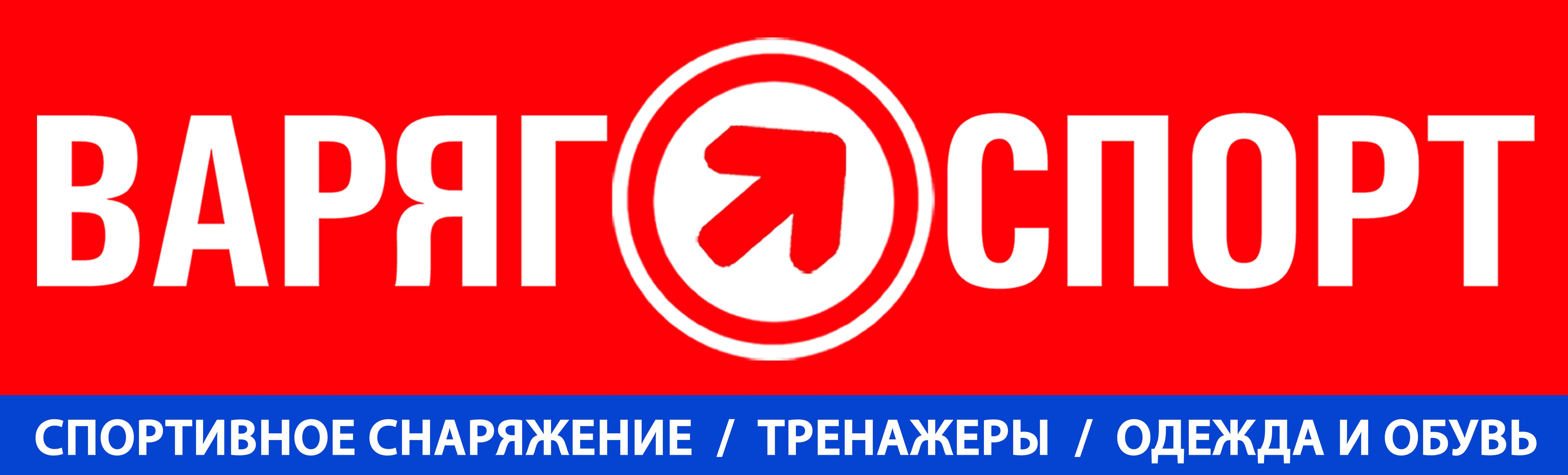 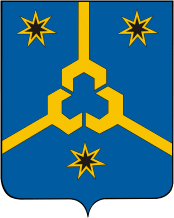 Председатель МБУ КФК,С и Т                                                          Руководитель магазина ВАРЯГ СПОРТглавы города Нефтекамска                                                                                            Утверждаю                               Шаяхметов Н.Н                                                                  Гарифулин О.С.                                                    Положение о соревновании серии стартов "Железный Варяг"    «Ночной забег 2022 год»Нефтекамск Положение о соревновании серии стартов "Железный Варяг"

1. Организация 
Компания "ВАРЯГ СПОРТ", совместно с 
КОМИТЕТОМ ПО ФИЗИЧЕСКОЙ КУЛЬТУРЕ, СПОРТУ И ТУРИЗМУ ГОРОДСКОГО ОКРУГА ГОРОД НЕФТЕКАМСК РЕСПУБЛИКИ БАШКОРТОСТАН 


2. Дата и место проведения 
Дата старта: 15 октября 2022 года. 
Место старта: Тропа Здоровья, возле Городского Центра Культуры Соревнования состояться при любой погоде. Внимание , возможны изменения точки-места старта и корректировка в расписании соревнований !  Следите за всеми новостями на официальной странице В Контакте , группа «Железный Варяг»    https://vk.com/triatlon_nfk

Забеги: 
Детский забег 300 метров-  дети до 5 лет, 500 метров- 6-8 лет , 800 метров 9-14 лет .Кросс 2км, 5км, 10км по асфальту3. Участники и возрастные группы: 

К участию в забеге на Детский марафон допускаются все желающие от 3 до 14 лет. 
К участию в забеге на 2 км, допускаются все желающие от 9 лет и старше. К участию в забеге на 5 км, допускаются все желающие от 11 лет и старше. 
К участию в забеге на 10 км, допускаются все желающие от 16 лет и старше. 
Все участники должны иметь, необходимую спортивную подготовку. Возраст участника для определения возрастных групп определяется по состоянию на 23 октября 2021 года.На дистанциях 2км,5км,10км- будут определены и награждены победители:Возрастные группы на дистанцию 2 км: до 15 лет; 16-39 лет; 40-49 лет; 50 и старше. 
Возрастные группы на дистанцию 5 км: до 15 лет; 16-39 лет; 40-49 лет; 50 и старше. 
Возрастные группы на дистанцию 10 км: до 18 лет; 19-39 лет; 40-49 лет; 50 и старше. 


ВНИМАНИЕ!!! В случае, если в возрастной группе набирается менее 3 человека, то возрастная группа может быть скорректирована судейской коллегией. 

4. Расписание соревнований 
Выдача стартовых номеров будет проводиться в магазине «ВАРЯГ СПОРТ» пр.Комсомольский, 28. с 10.00 до 19.00 -14 октября . На месте соревнований стартовые номера выдаваться  будут только иногородним участникам! 
 15 октября :
18.00 – парад открытия, разминка. 
18.05 –старт на дистанции  10км. 18.10 –старт на дистанции 5км.18.15 –старт на дистанции 2км.
18.20 –300 метров18.21-500 метров18.22- 800 метров

5. Регистрация 
Предварительная регистрация обязательна для всех участников. Заявку на участие в соревнованиях можно подать до 14.10.2022 года на сайте ironvaryag.ru . Внимание , количество мест ограничено !                                                          
Заявку на участие в соревнованиях можно подать так же и лично в магазине "ВАРЯГ СПОРТ" по адресу пр. Комсомольский 28, в ТЦ Маяк , в будние дни с 10.00 до 18.00. Зарегистрированным считается участник, который подал заявку и оплатил стартовый взнос. 

Присвоение стартовых номеров: 
Стартовые номера присваиваются после полной оплаты стартового взноса. Участник должен выступать под своим номером. Передача стартового номера другому участнику ведет к дисквалификации. 
Перерегистрация в день старта не производится. Для участия в старте на 2км,5км,10км. требуется медицинская справка, подтверждающая здоровье участника, и заполнить расписку о принятии ответственности (Приложение №2) за свое здоровье и жизнь во время старта, которая снимает всю ответственность за здоровье участника с организатора. 
Участники в возрастной категории до 18 лет: заявление, подписывает законный представитель ребенка, в соответствии с которым он полностью снимает с организаторов ответственность за возможный ущерб здоровью, полученный им во время соревнований. 
При получении стартового номера  обязательно иметь удостоверение личности.6. Стартовый взнос на дистанции: Количество стартовых слотов ограниченно и составляет 400 мест. (по числу заранее подготовленных фонариков, подарков , медалей и призов) Цена на первые 100 слотов-мест: Детский марафон 400 руб, 2км -400руб, 5км-400 руб, 10км-400 р.Цена на последующие 100 слотов-мест: Детский марафон 500 руб, 2км -500руб, 5км-600 руб, 10км-600 Цена на последующие 100 слотов-мест: Детский марафон 600 руб, 2км -700руб, 5км-700 руб, 10км-700Последние 100 слотов –мест : Детский марафон 650 руб, 2км -650руб, 5км-900 руб, 10км-900рублей. На старте каждый участник получит налобный фонарик , на финише памятную медаль финишера  и подарки от организаторов соревнований. 
При отсутствии участника на соревнованиях, по независящим от организатора причинам, плата за участие не возвращается. Возврат стартового взноса не производится. 
7. Получение стартовых комплектов 
Выдача стартовых комплектов осуществляется только при предъявлении документа, удостоверяющего личность, подписанном заявлении о взятии ответственности за собственное здоровье и мед. справки. 
8. Первая медицинская помощь 
Первую медицинскую помощь можно получить на старте. В стартовом 
городке соревнований имеется медицинский персонал. Заметив на трассе человека, попавшего в беду, непременно сообщите об этом медицинскому персоналу или организаторам. 
9. Сход с дистанции 
В случае если участник решил прервать соревнование, он должен проинформировать об этом одного из судей соревнования. 
Медицинский персонал, организаторы и судьи соревнования вправе отозвать участника с трассы, если они сочтут это необходимым. 
10. Дисквалификация 
Организаторы и судейская бригада имеют право дисквалифицировать участника, если он не соблюдает правила соревнования, мешает другим участникам или иным образом препятствует проведению соревнования. 
13. Фотографирование и награждение .
Победители и призеры награждаются медалями и призами после определение победителей.
Все финишировавшие участники обеспечиваются памятной символикой финишера.
Неявка победителя или призера в номинациях на церемонию награждения оставляет за организаторами право распорядиться призами по своему усмотрению.Организаторы имеют право использовать сделанные ими во время соревнования фотографии по своему усмотрению.Главный судья: Алексей Барыкин. Секретарь: Артем Изосимов т.+79178055557 . Председатель оргкомитета: Назар Шаяхметов, Директор трассы: Ильдар Лотфуллин, Руководитель соревнований: Олег Гарифулин +79174372787